INFORMAMOS A NUESTRA DISTINGUIDA CLIENTELAHORARIO SEMANA GRANDE 2015           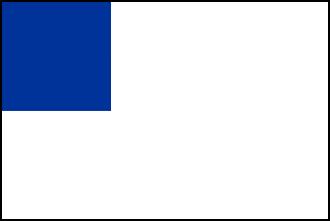 DÍAS 10,11,12,13  9:30h-   15:00 HDIA 14 VIERNES (VISPERA DE LA VIRGEN9:30 h –  17:00 h ZORIONAK !!FELICES FIESTAS !!